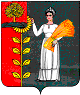    Администрация сельского  поселения Каверинский сельсовет                   Добринского  муниципального района                                                                         Липецкой  областиПОСТАНОВЛЕНИЕ12.02.2018г.                                   с.Паршиновка                                      № 11 Об определении специальных мест для размещений печатных   агитационных материалов  при проведении выборов Президента Российской Федерации                                                                                         18 марта 2018 года	В соответствии с п.7 ст.54 Федерального закона от 12.06.2002 №67-ФЗ                   «Об основных гарантиях избирательных прав и права на участие в референдуме граждан Российской Федерации», п.7 ст.55 Федерального закона от 10.01.2003               № 19-ФЗ «О выборах Президента Российской Федерации» администрация  сельского поселения Каверинский сельсоветП О С Т А Н О В Л Я Е Т:  1.Утвердить перечень специальных мест для размещения на территории сельского поселения Каверинский сельсовет печатных агитационных материалов  при проведении выборов Президента Российской Федерации 18 марта 2018 года согласно приложению № 1.   2.Контроль за исполнением настоящего постановления оставляю за собой.Глава администрациисельского поселенияКаверинский сельсовет                                                       В.Г.ЯковлевПриложение к постановлению   администрациисельского поселения Каверинский сельсовет№ 11 от 12.02.2018 г.П Е Р Е Ч Е Н Ьспециальных мест для размещений агитационных печатных материалов на  территории   сельского поселения Каверинский сельсоветпри проведении выборов Президента Российской Федерации 18 марта 2018 годаNп/пНаименование и адрес объекта,                                   около которого (в котором) находится место для размещения материаловМесто для размещения агитационных материалов1.Возле здания администрации сельского поселения Каверинский сельсовет,                                с. Паршиновка, ул. Советская, 29.Информационный щит2.Возле базы ООО «Битюг»,                                               с. Ровенка, ул. Зелёная.Информационный щит